LES PASSEJAÏRES DE VARILHES                    				  	 FICHE ITINÉRAIRETARASCON n° 168"Cette fiche participe à la constitution d'une mémoire des itinéraires proposés par les animateurs du club. Eux seuls y ont accès. Ils s'engagent à ne pas la diffuser en dehors du club."Date de la dernière mise à jour : 17 mars 2022La carte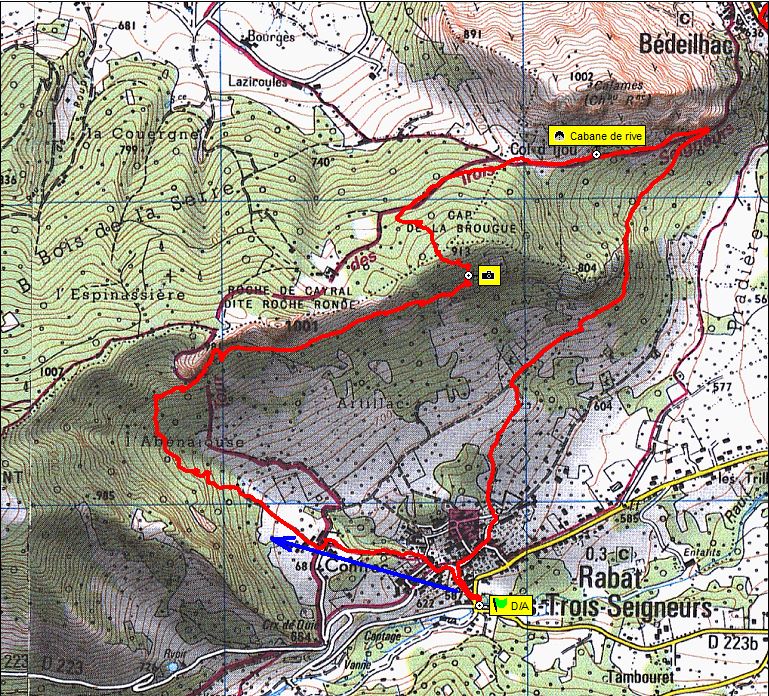 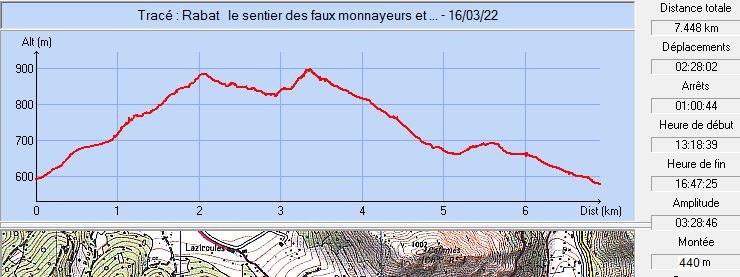 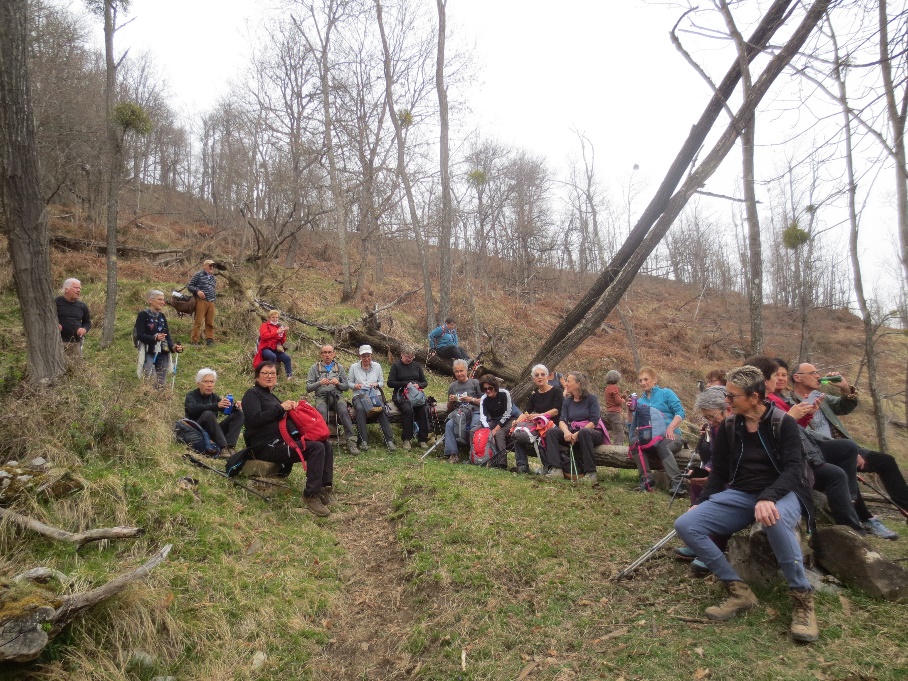 Mars 2022 : Pause à la fin du chemin des faux-monnayeursCommune de départ et dénomination de l’itinéraire : Rabat Les Trois Seigneurs – Parking du pont de la Courbière - Circuit par le sentier des faux-monnayeurs et Les Brougues depuis RabatDate, animateur(trice), nombre de participants (éventuel) :01.03.2022 – J. Gaillard et Ph. Leclerc – Reconnaissance16.03.2022 – J. Gaillard et Ph. Leclerc – 28 participants (Reportage photos)L’itinéraire est décrit sur les supports suivants : Parcours inventé par les amis de Rabat Les trois Seigneurs.Classification, temps de parcours, dénivelé positif, distance, durée :Marcheur – 3h00 – 440 m – 7,5 km – ½ journée                       Indice d’effort : 49  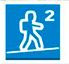 Balisage : Jaune et jaune et rouge pour les parties communes avec le GRP "Tour du Pic des Trois Seigneurs".Particularité(s) : Sentier aménagé, entretenu et balisé par nos amis de Rabat Les Trois Seigneurs : Philippe Leclerc, François Rasselet, Andréanne Retière et Christiane Tilmont.Site ou point remarquable :La traversée du bourg de Rabat, ses fontaines et ses croixLes points de vue sur la vallée depuis le sentier des faux-monnayeursLa ruine de l’atelier de taille de pierres à aiguiserLa cabane de rive à gauche du sentier au pied du Calamés (31T 0382252/4747132)Trace GPS : Oui Distance entre la gare de Varilhes et le lieu de départ : 27 km – Covoiturage = 3 €Observation(s) : Parcours à éviter par temps de pluie, certaines parties pouvant être très glissantes. 